SING TO THE LORD A NEW SONGPraise as a Way of LivingHANDOUT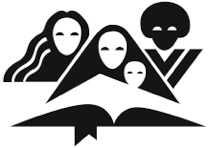 Sing to the Lord, all the earth; Proclaim good tidings of His salvation from day to day. Tell of His glory among the nations, His wonderful deeds among all the peoples. For great is the Lord, and greatly to be praised; He also is to be feared above all gods"  1 Chron. 16:23-25INTRODUCTION Praise, according to the Scriptures, is an act of our will that flows out of an awe and reverence for our Creator. Praise gives glory to God and opens us up to a deeper union with Him. It turns our attention off of our problems and on the nature and character of God Himself. HOW TO PRAISE GOD 	How can you bring praise to God? "Where do I begin?" you may ask. "How do I start praising God?" If praising God is new to you, try praising God for who He is to you, personally. Proclaim that God's goodness is without measure; it is abundant and overflowing! Here are some ways to get started: __________________________________________________________________________________________________________________________________________________________________________________________________________________________________________________________How about you and me – How can we praise God? When others look at you, do they see a reflection of God's praise? Do you know Him as your Lord and Savior?   When Kind David reflected on God’s goodness, and how wide, how deep and how high His grace was towards him personally, all he could say in response was Bless the Lord, O my soul; and all that is within me, bless His holy name! Bless the Lord, O my soul and forget not all His benefits:  Who forgives all your iniquities.  Who heals all your diseases, Who redeems your life from destruction.  Who crowns you with loving kindness and tender mercies, Who satisfies your mouth with good things, So that your youth is renewed like the eagle’s. Psalm 103:1-5David lists several reasons why he (and we) should praise God:PARDON “Who forgives all my iniquities”:  AS A SINNER GOD FORGIVES ME__________________________________________________________________________________________________________________________________________________________________________________________________________________________________________HEALING“Who heals all my diseases”: AS A SICK PERSON GOD HEALS ME __________________________________________________________________________________________________________________________________________________________________________________________________________________________________________DELIVERANCE“Who redeems your life from the pit”: AS A SLAVE GOD REDEEMS ME__________________________________________________________________________________________________________________________________________________________________________________________________________________________________________CORONATION“Who crowns you with steadfast love and mercy”: AS HIS CHILD GOD CROWNS ME________________________________________________________________________________________________________________________________________________________________________________________________________________________SATISFACTION”Who satisfies you with good so that your youth is renewed like the eagles”: AS A SAINT GOD SATIFIES ME ____________________________________________________________________________________________________________________________________________________________________________________________________________________________________LIVING A LIFE OF PRAISE It is vitally important to live in an attitude of praise toward God. But what can you do if you are having difficulty maintaining a life filled with praise? 1. Commit your life to Christ. ___________________________________________2. Confess sin and repent. ______________________________________________3. Praise God anyway. __________________________________________________4. Join together with other believers. _____________________________________CONCLUSIONEach one here has a God. You serve a God. What benefits does your god offer? 
There is but one God. His benefits are:ForgivenessHealingDeliveranceCoronationSatisfactionRelease your praise today and experience all that is available in the Presence of God! He will “love you all day every day and sing over you.” Allow your faith to flourish and push aside doubt and unbelief and release your praise! In return, your life will never be the same. You will be forever changed at the sight of His Glory! 